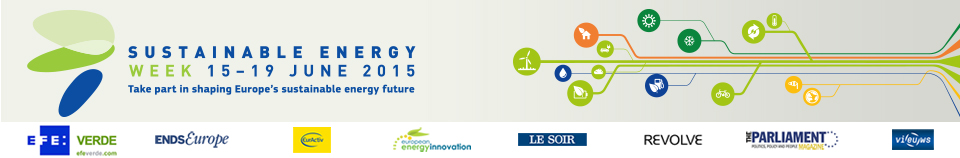 Energy Days in Italy (27)G.A.T.E. Gruppo d'Acquisto Tecnologie EnergeticheDate: 15/06/2015 - 19/06/2015
Time: From 18:00 to 20:00Location: Santa Maria NuovaMicro-Energy Day 2015Date: 20/06/2015
Time: From 9:00 to 19:00Location: PerugiaSEAP and the upgrading of thermal power plants: an example of synergy for the environmentDate: 19/06/2015
Time: From 9:30 to 12:00Location: GenoaOpenHouse@EUSEW2015 in Lavatrici, GenoaDate: 19/06/2015
Time: From 9:30 to 13:00Location: GenoaLucca Energy DayDate: 13/06/2015
Time: From 9:00 to 19:00Location: LuccaSchool of the FutureDate: 06/06/2015
Time: From 8:00 to 12:00Location: CesenaEnergy Monitoring and Control Solutions for Complying with Article 8Date: 17/06/2015
Time: From 15:30 to 18:00Location: Reggio EmiliaPresentation of Monte di Malo's street lighting plan (PICIL)Date: 30/06/2015
Time: From 19:30 to 22:00Location: Monte di MaloSorted waste collection. Recovery and recycling15/06/2015 - 16/06/2015
From 20:00 to 22:30Monte di MaloCitizen protagonists of sustainability: the energy communityDate: 25/06/2015
Time: From 9:30 to 12:30Location: VeronaEnergy&Life: technlogy, innovation and sustainability in the energy sectorDate: 26/06/2015
Time: From 9:30 to 12:30Location: VeronaA short film competition on sustainability issuesDate: 16/06/2015
Time: From 20:00 to 21:00Location: SantorsoEnergy Efficiency in Calabria - The Covenant of Mayors23/06/2015
From 9:00 to 14:00Lamezia TermeUrban regeneration and energy planning in historical inner citiesDate: 04/06/2015
Time: From 15:00 to 18:00Location: ForlìEnergy efficiency in buildings and public lightingDate: 19/06/2015
Time: From 9:00 to 12:00Location: San Donà di PiaveSustainable Energy Planning for Productive AreasDate: 19/06/2015
Time: From 9:00 to 13:30Location: TrevisoBio-architecture paths between earth and skyDate: 15/06/2015 - 19/06/2015
Time: From 10:00 to 22:00Location: RhoNational Training for Coordinators and Supporters of the Covenant of MayorsDate: 18/06/2015
Time: From 9:15 to 13:15Location: VeniceTowards 2030: hydrogen and fuel cell technologies for sustainable growthDate: 19/06/2015
Time: From 9:00 to 17:30Location: RomeEnergy efficency for SMEs: LiCEA auditDate: 11/06/2015
Time: From 16:00 to 18:30Location: Castel Goffredo Telecom Italia Energy DayDate: 18/06/2015
Time: From 15:00 to 17:00Location: PeroIl PAES nel PaesDate: 27/06/2015
Time: From 9:30 to 18:00Location: GrumesHydrogen for Energy and Sustainable Development (HforE&SD)Date: 11/06/2015
Time: From 15:30 to 20:00Location: MateraThe smart city as a model of sustainable, economic and technological development: The example of TelezipDate: 24/06/2015
Time: From 9:30 to 12:30Location: PaduaElectricity Storage for Nearly-Zero Energy Buildings (ESnZEB) - Architecture & Engineering’s Innovative DesignDate: 19/06/2015
Time: From 15:00 to 19:00Location: MateraDiesel-electric technology, from cruise ships to yachts - how to optimise energy utilisation on boardDate: 19/06/2015
Time: From 15:00 to 18:00Location: ViareggioAward to the school that saves moreDate: 05/06/2015Location: Vigodarzere